QUARTERLY ECONOMIC INDICES(1978=100)Growth Rates (in percent)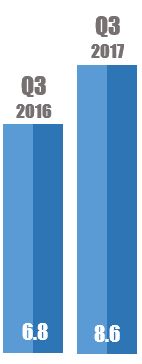 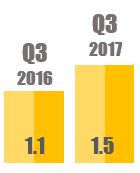 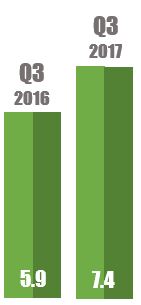 The Quarterly Economic Indices (QEI) is a compilation of quarterly indices on production, gross revenue, employment, compensation, production per worker, compensation per employee, and average earnings.		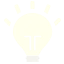 Source: Macroeconomic Accounts Service               Philippine Statistics Authority